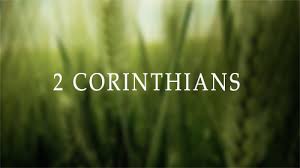 Getting More from the Message – 2 Corinthians 8:1-9Community Group Questions – Week of October 9, 2016Getting Started: Read this week’s passage out loud & pray the Holy Spirit will help you understand.  Ice Breaker: Why do you think the economy has been the reason many people choose a candidate? _____________________________________________________________________What is the difference between being guilt motivated and being grace motivated?______________________________________________________________________________________________________________________________________How do you feel about the fact that grace (the kindness of God) can be continuously experienced in the life of a believer and the life of a church? ______________________________________________________________________________________________________________________________________What are some ways we can express the grace of God given to us as a Community Group?______________________________________________________________________________________________________________________________________Why is an awareness of the Grace of God critical in maintaining our faith during difficult times?______________________________________________________________________________________________________________________________________How is generosity being a partner in the Lord’s work?______________________________________________________________________________________________________________________________________If the Macedonian churches were poor, then they probably didn’t give large donations, yet the Lord commends their generosity. Why? How important is attitude in giving & service to the Lord?______________________________________________________________________________________________________________________________________Re-read verse 5 again. Why is giving yourself first to the Lord so important?______________________________________________________________________________________________________________________________________What does it mean to treasure Jesus? How does one see His extravagant generosity? ______________________________________________________________________________________________________________________________________Can you tell us something that stood out to you from this week’s scripture passage and study?______________________________________________________________________________________________________________________________________  How can we pray for you in regards to this week’s scripture passage and study?___________________________________________________________________